Ficha 2  Para os FF das figuras abaixo, desenhe as formas de onda nas saídas em função dos sinais aplicados.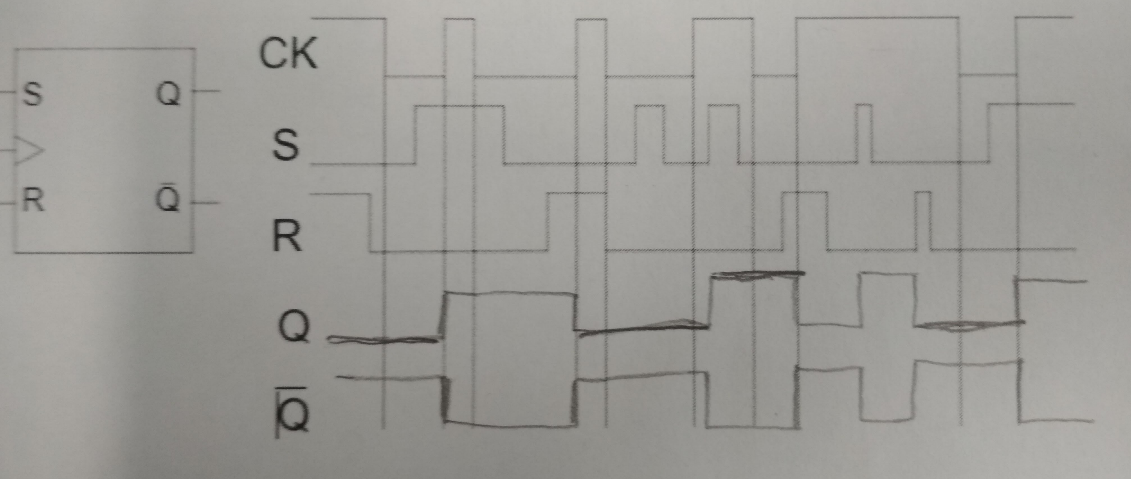 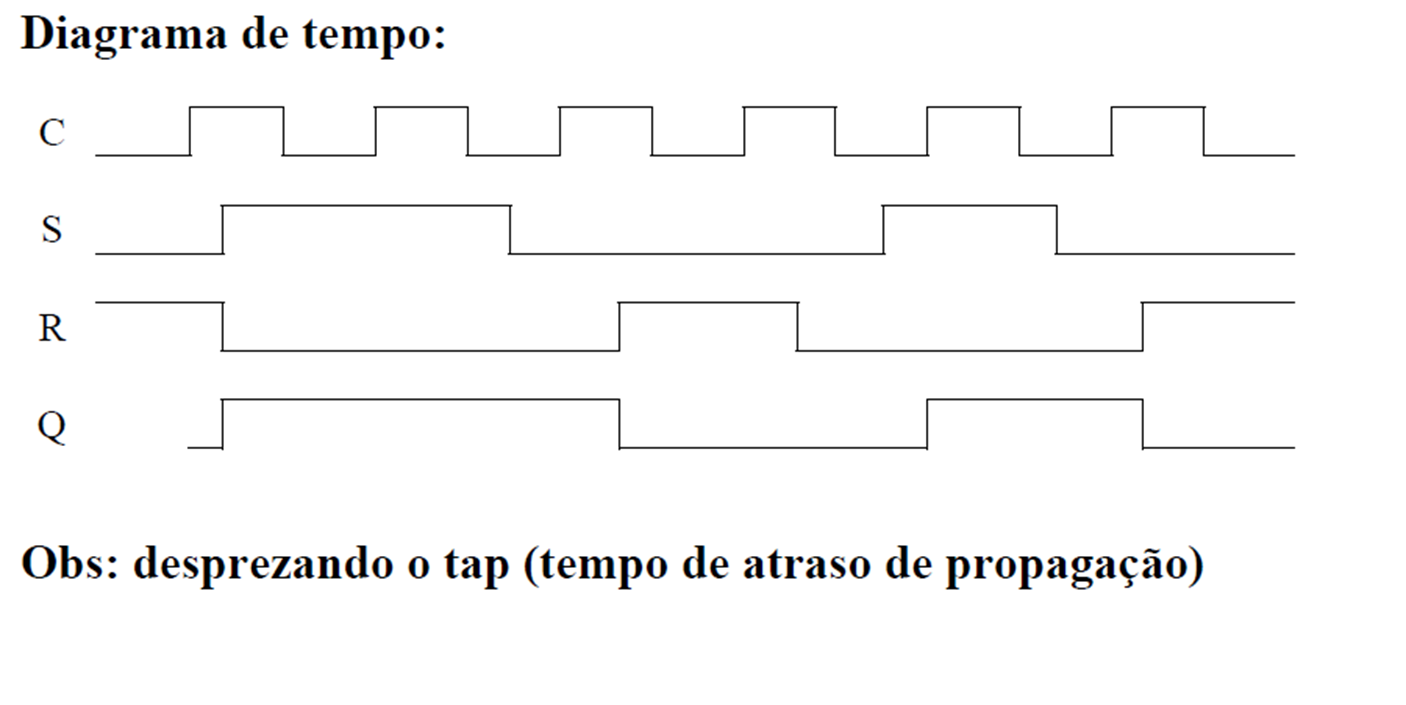 6. Cria um Diagrama Temporal para um FF síncrono indicando as entradas R, S e CLK e a evolução das Saídas Q e Q’.LATCH ou Flip-Flop RS síncrono1. Completa os espaços em branco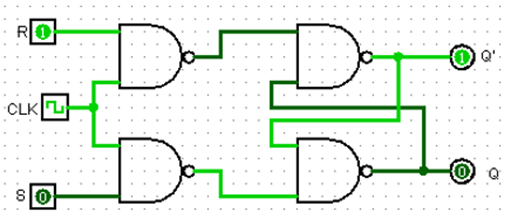 A imagem representa um Flip-Flop com portas NANDR significa RESET e S significa SET, ou seja, R Desliga a saída e S Liga a saída.CLK significa Clock e permite habilitar ou desabilitar todo o circuito.Este circuito entra em memória quando R=0 e S=0 ou quando CLK=0 2. Desenha o símbolo que representa o Flip-Flop ou Latch2.1. Completa a tabela de verdade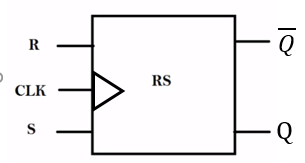 4) O CLK também é conhecido como:4) O CLK também é conhecido como:xEnableClrPrn5) Nos sistemas síncronos, os tempos exatos em que qualquer saída pode mudar de estado são determinados por um sinal comumente chamado de:5) Nos sistemas síncronos, os tempos exatos em que qualquer saída pode mudar de estado são determinados por um sinal comumente chamado de:trafficDflip-flopxclock